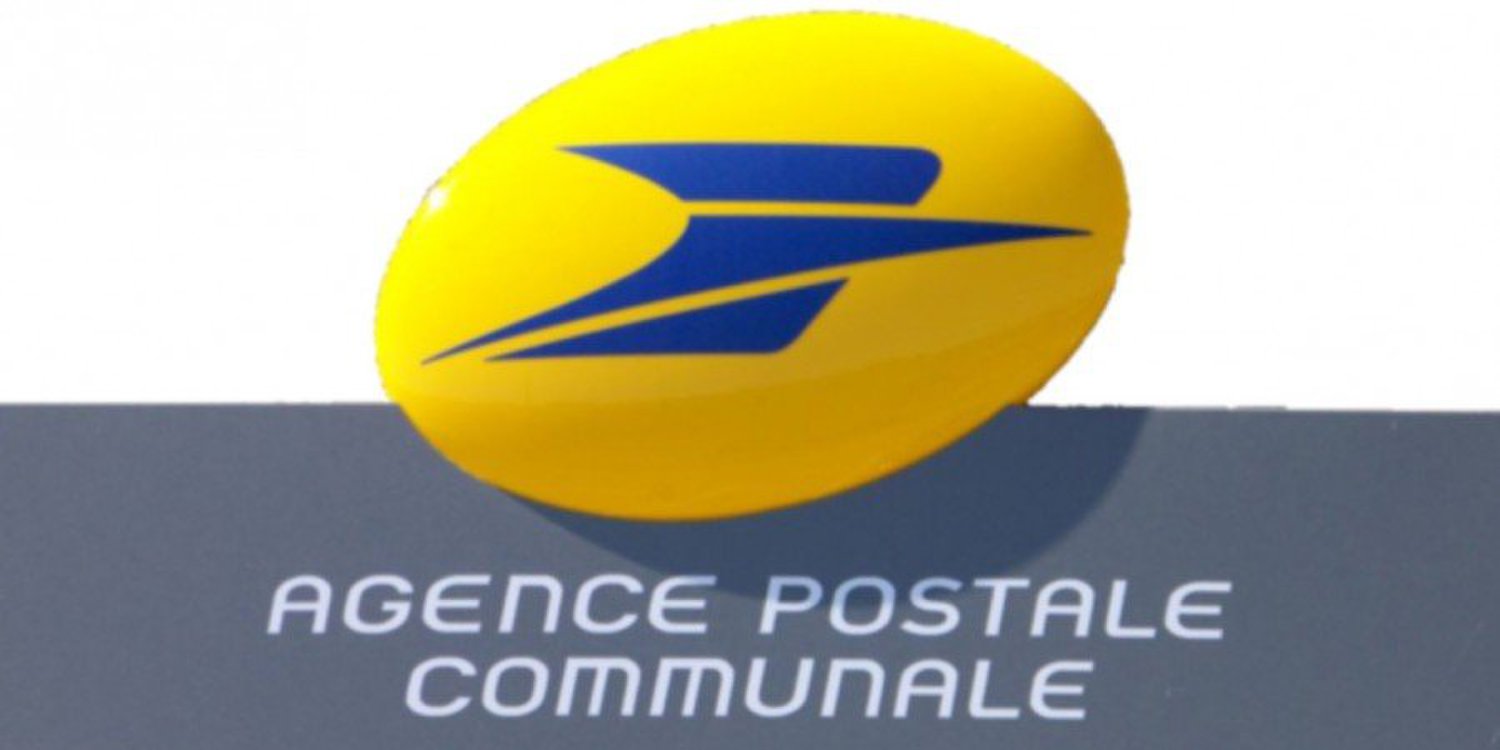 CHANGEMENT DES HORAIRESA PARTIR DU LUNDI 02 SEPTEMBRE 2019VOTRE AGENCE POSTALE SERA OUVERTE DU :LUNDI AU VENDREDI DE 9H30 A 12H30